Классный час 5-8 классы по финансовой грамотности                          «Копейка - рубль бережет»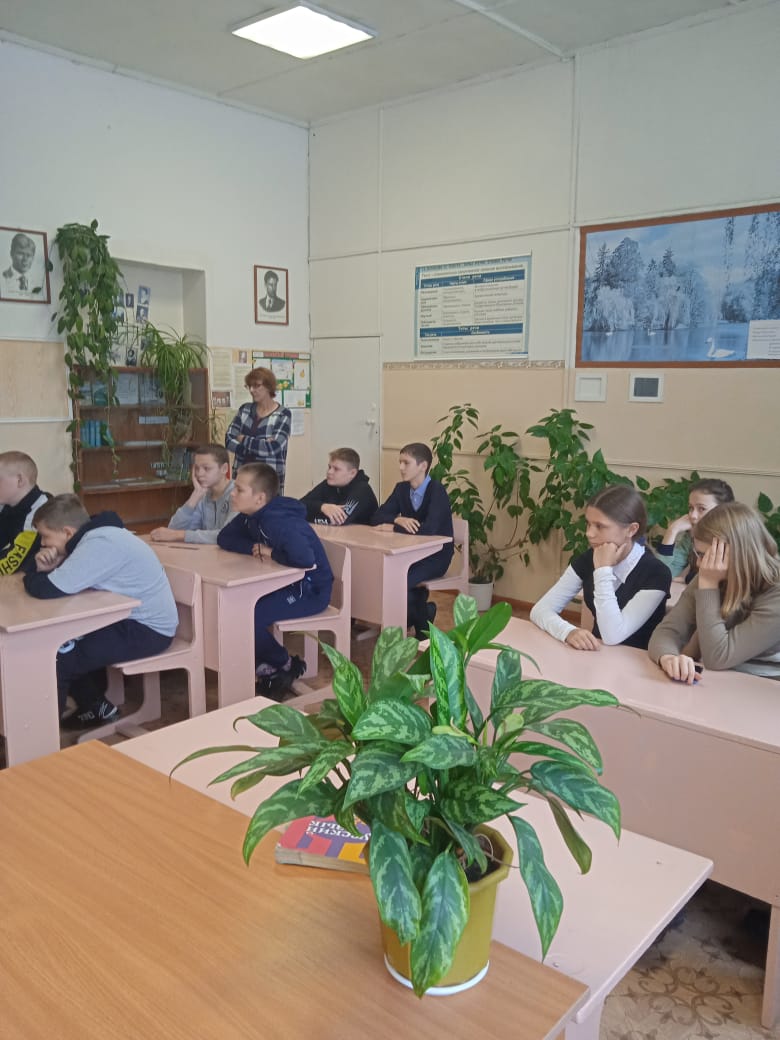 